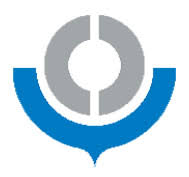 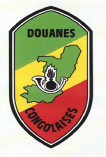 THEME : CONTRIBUTION DES SYSTEMES D’INFORMATION DANS LA RESILIENCE DES ADMINISTRATIONS DOUNIERES FACE A LA PANDEMIE DE LA COVID 19 	Vendredi 03 septembre 2021Heure (GMT)ActivitésIntervenants09H00 - 09H30Cérémonie d’ouverture :Allocution du Pays Leader du GTRAllocution du BRRC Allocution de la Vice-présidence de la RégionCôte d’IvoireBRRCVice-présidence  09H30 - 10H00 Début des travauxPrésentation des participants et Conférence de cadrageCôte d’Ivoire10H00 - 10H15Installation du bureau de séance et Adoption de l’ordre du jourTous10H15 - 10H30 Présentation de la Vice-PrésidenceEvaluation à mi-parcours des activités de la Vice-présidence liées au développement informatique de la région OMD-AOCVice-présidence10H30 - 10H45Présentation du BRRCLes activités du BRRC Perspectives en rapport avec le Thème 2021 de l’OMDAttentes par rapport au GTRBRRC-AOC10H45 – 11H15Présentation du GTRRapport des activités menées depuis la dernière réunion du GTR Rapport de Synthèse : Evaluation de la mise en œuvre des recommandations du GTR par les administrations douanièresEchangesGTR11H15 - 12H00Mise en œuvre de la Zone de Libre Echanges Continentale Africaine et attente vis-à-vis du GTR informatiques Rappels DéfisAttentes EchangesBRRC-AOC  12H00-13H00PAUSE13H00-14H30Expérience nationale des Directions des Systèmes d’Information dans la gestion de la pandémie de la COVID  19Présentation des initiatives Difficultés majeures   PerspectivesEchangesCameroun, Congo Brazza, Gambie, Ghana, Nigeria, Sénégal 14H30Fin de la 1ère journéeFin de la 1ère journéeHeure (GMT)ActivitésActivitésIntervenants08H45 - 09H00Bref Rappels des travaux de la 1ère journée Bref Rappels des travaux de la 1ère journée Bref Rappels des travaux de la 1ère journée 09H00 - 09H45Projet SIGMATPoint de la mise en œuvre sous-régionalÉchangesProjet SIGMATPoint de la mise en œuvre sous-régionalÉchangesCEDEAO09H45 - 10H45Marché régional /Projets innovateurs (exposés)Outils de gestion des activités informatiques Présentation d’innovations informatique dans l’Administration douanière.Marché régional /Projets innovateurs (exposés)Outils de gestion des activités informatiques Présentation d’innovations informatique dans l’Administration douanière.Pays souhaitant partager son expérience10H45 - 11H45PAUSE PAUSE PAUSE 11H45 - 12H30Examen et adoption des recommandations de la 6ème réunion du GTRTousTous12H30 - 12H45DiversProchaines activitésLieu et dates de la prochaine réunionl’OMD / Vice-Présidence / BRRC-AOC / GTRl’OMD / Vice-Présidence / BRRC-AOC / GTR12H45 – 13H00Cérémonie de clôture (Discours de clôture de la vice-présidence)Vice-PrésidenceVice-Présidence13H00FIN DE LA REUNIONFIN DE LA REUNIONFIN DE LA REUNION